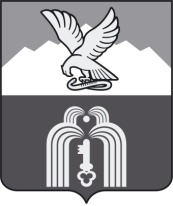 Российская ФедерацияР Е Ш Е Н И ЕДумы города ПятигорскаСтавропольского краяО внесении изменений в Устав муниципального образования города-курорта ПятигорскаВ соответствии с Федеральным законом от 6 октября 2003 года № 131-ФЗ «Об общих принципах организации местного самоуправления в Российской Федерации», Федеральным законом от 21 июля 2005 года № 97-ФЗ «О государственной регистрации уставов муниципальных образований», Уставом муниципального образования города-курорта Пятигорска, учитывая рекомендации публичных слушаний по проекту решения Думы города Пятигорска «О внесении изменений в Устав муниципального образования города-курорта Пятигорска», а также заключение организационного комитета по организации и проведению публичных слушаний (рабочей группы),Дума города ПятигорскаРЕШИЛА:1. Внести в Устав муниципального образования города-курорта Пятигорска, принятый решением Думы города Пятигорска от 31 января 2008 года № 5-26 ГД, следующие изменения:часть 1 статьи 6 дополнить пунктом 41 следующего содержания:«41) осуществление в ценовых зонах теплоснабжения муниципального контроля за выполнением единой теплоснабжающей организацией мероприятий по строительству, реконструкции и (или) модернизации объектов теплоснабжения, необходимых для развития, повышения надежности и энергетической эффективности системы теплоснабжения и определенных для нее в схеме теплоснабжения в пределах полномочий, установленных Федеральным законом «О теплоснабжении»;»;в части 5 статьи 11 слова: «официальному опубликованию» заменить словами: «официальному опубликованию (обнародованию)»;в части 4 статьи 12 слова: «официальному опубликованию» заменить словами: «официальному опубликованию (обнародованию)»;в части 3 статьи 14 слова: «официальному опубликованию» заменить словами: «официальному опубликованию (обнародованию)»;в части 6 статьи 16 слова: «официальному опубликованию» заменить словами: «официальному опубликованию (обнародованию)»;в части 3 статьи 17 слова: «официальному опубликованию» заменить словами: «официальному опубликованию (обнародованию)»;в статье 25:абзац второй части 6 изложить в следующей редакции:«Муниципальные нормативные правовые акты, затрагивающие права, свободы и обязанности человека и гражданина, устанавливающие правовой статус организаций, учредителем которых выступает муниципальное образование город-курорт Пятигорск, а также соглашения, заключаемые между органами местного самоуправления, вступают в силу после их официального опубликования (обнародования).»;часть 7 дополнить абзацем вторым следующего содержания:«Обнародованием муниципальных правовых актов является их размещение на информационных стендах, расположенных в зданиях (помещениях) занимаемых органами местного самоуправления города-курорта Пятигорска и муниципальными предприятиями (учреждениями), находящихся по следующим адресам: г.Пятигорск, пл.Ленина, 2; г.Пятигорск, ул.Университетская, 7; г.Пятигорск, ул.Московская, 76; г.Пятигорск, ул.Февральская, 180; г.Пятигорск, ул.Дзержинского, 41; г.Пятигорск, ул.Украинская, 60; г.Пятигорск, пос.Горячеводский, ул.Ленина, 34; г.Пятигорск, пос.Свободы, ул.Энгельса, 77; г.Пятигорск, ст.Константиновская, ул.Октябрьская, 108, а также на официальном сайте органов местного самоуправления города-курорта Пятигорска».»;части 2 статьи 26:в абзаце втором слова: «Выборы проводятся» заменить словами: «Выборы депутатов, в соответствии с частью 5 статьи 3 Закона Ставропольского края «О выборах в органы местного самоуправления муниципальных образований Ставропольского края» проводятся»;в абзаце четвертом слова «частью 5 статьи 25 Закона Ставропольского края «О некоторых вопросах проведения выборов в органы местного самоуправления в Ставропольском крае» заменить словами: «частью 4 статьи 61 Закона Ставропольского края «О выборах в органы местного самоуправления муниципальных образований Ставропольского края»;в абзаце пятом слова «статьей 26 Закона Ставропольского края «О некоторых вопросах проведения выборов в органы местного самоуправления в Ставропольском крае» заменить словами: «статьей 63 Закона Ставропольского края «О выборах в органы местного самоуправления муниципальных образований Ставропольского края»;в части 2 статьи 30 слова: «официального опубликования» заменить словами: «официального опубликования (обнародования)»;в части 1 статьи 37:пункт 3 изложить в следующей редакции:«3) подписывает и обнародует нормативные правовые акты Думы города Пятигорска, путем их официального опубликования (обнародования) в порядке, предусмотренном настоящим Уставом;дополнить пунктом 71 следующего содержания:«71) с учетом требований, установленных Федеральным законом «О государственно-частном партнерстве, муниципально-частном партнерстве в Российской Федерации и внесении изменений в отдельные законодательные акты Российской Федерации»:принимает решение о реализации проекта муниципально-частного партнерства;определяет орган местного самоуправления, осуществляющий полномочия в рамках реализации проекта муниципально-частного партнерства;направляет проект муниципально-частного партнерства в орган исполнительной власти Ставропольского края, определенный Правительством Ставропольского края для проведения оценки эффективности проекта и определения его сравнительного преимущества;»;часть 6 изложить в следующей редакции:«6. В случае досрочного прекращения полномочий Главы города Пятигорска избрание Думой города Пятигорска нового Главы города Пятигорска, осуществляется не позднее чем через шесть месяцев со дня такого прекращения полномочий. При этом если до истечения срока полномочий Думы города Пятигорска осталось менее шести месяцев, избрание Главы города Пятигорска осуществляется в течение трех месяцев со дня избрания Думы города Пятигорска в правомочном составе.В случае, если избранный Думой города Пятигорска Глава города Пятигорска, полномочия которого прекращены досрочно на основании решения Думы города Пятигорска об удалении его в отставку, обжалует в судебном порядке указанное решение, Дума города Пятигорска не вправе принимать решение об избрании нового Главы города Пятигорска до вступления решения суда в законную силу.»; в статье 40:часть 1:дополнить пунктом 171 следующего содержания:«171) осуществляет в ценовых зонах теплоснабжения муниципальный контроль за выполнением единой теплоснабжающей организацией мероприятий по строительству, реконструкции и (или) модернизации объектов теплоснабжения, необходимых для развития, повышения надежности и энергетической эффективности системы теплоснабжения и определенных для нее в схеме теплоснабжения в пределах полномочий, установленных Федеральным законом «О теплоснабжении»;»;дополнить пунктом 631 следующего содержания:«631) определяет специально отведенные места для проведения встреч депутатов с избирателями, а также определяет перечень помещений, предоставляемых органами местного самоуправления для проведения встреч депутатов с избирателями, и порядок их предоставления;»;часть 2 дополнить пунктом 15 следующего содержания:«15) оказание содействия развитию физической культуры и спорта инвалидов, лиц с ограниченными возможностями здоровья, адаптивной физической культуры и адаптивного спорта.»;в части 8 статьи 61 слова: «официальному опубликованию» заменить словами: «официальному опубликованию (обнародованию)»;в статье 77:в части 2:в абзаце первом слова: «официальному опубликованию с одновременным опубликованием» заменить словами: «официальному опубликованию (обнародованию) с одновременным опубликованием (обнародованием)»;в абзаце втором слова: «официальное опубликование» заменить словами: «официальное опубликование (обнародование)»;в части 3 слова: «официальному опубликованию» заменить словами: «официальному опубликованию (обнародованию)»;в статье 80:в части 1 слова: «официальному опубликованию» заменить словами: «официальному опубликованию (обнародованию), слова «официального опубликования» заменить словами: «официального опубликования (обнародования)», слово: «опубликовать» заменить словами: «опубликовать (обнародовать)»;в части 2 слова: «полномочия органов местного самоуправления города-курорта Пятигорска, выборных должностных лиц местного самоуправления» заменить словами «разграничение полномочий между органами местного самоуправления города-курорта Пятигорска (за исключением случаев приведения Устава в соответствие с федеральными законами, а также изменения полномочий, срока полномочий, порядка избрания выборных должностных лиц местного самоуправления)»;15)	в части 1 статьи 81 слова: «официального опубликования» заменить словами: «официального опубликования (обнародования)».2. Направить настоящее решение в Главное управление Министерства юстиции Российской Федерации по Ставропольскому краю в установленный федеральным законом срок.3. Опубликовать настоящее решение в газете «Пятигорская правда» после его государственной регистрации в установленный федеральным законом срок.4. Контроль за исполнением настоящего решения возложить на временно исполняющего полномочия Главы города Пятигорска Бондаренко О.Н.5. Настоящее решение вступает в силу со дня его подписания, за исключением пункта 1 настоящего решения.6. Пункт 1 настоящего решения вступает в силу со дня его официального опубликования, произведенного после государственной регистрации.ПредседательДумы города Пятигорска                                                                                          Л.В. ПохилькоВременно исполняющий полномочияГлавы города Пятигорска                                                                О.Н. Бондаренко26 октября 2017 г.№ 41-16 РД